    University of Science & Technology, Bannu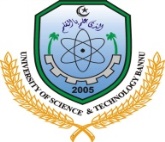        OFFICE OF THE STORE OFFICER/SECRETARY CENTRAL PURCHASE COMMITTEE       Administration Block Main Campus Bannu Township Khyber Pakhtunkhwa     Ph # 0928–633236,     Fax # 0928-633821,     http//www.ustb.edu.pkQuotation Ref.No.65						                                Dated: 29/03/2021Quotation Required for Supply of Common Room Chair and Large size Wall Mirror Zoology DepartmentTerms & Conditions:Sealed Quotation must reach to the office of undersigned on or before 05/04/2021 in hard through registered post/courier services or personally through firm representative.NTN/Tax registration certificate must be attached with the quotation.Quotation will be valid for 30 days.Quotation Ref No. must be noted on the company/firm Quotation.Quotation up to Rs.100000/= inclusive of all taxes will be entertained only as per KPPRA rule 10(b)(i).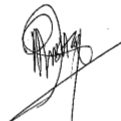        Secretary Purchase CommitteeS#Items NameQty (No’s)Unit Priceinclusive of all taxesTotal Priceinclusive of all taxes1Common Room ChairComplete Structure & Arm will be made of solid season shisham wood. Seat & Back Cushioned covered with best quality cloth.Before supply sample will be approved form Inspection committee.20-Nos2Wall Mirror (2x4 feet) with wooden frame & installation01-No